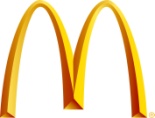 THE JERRY HEALY FAMILY MCDONALD’SCOLLEGE SCHOLARSHIP APPLICATIONIn 1974, Jerry Healy founded this organization with the opening of McDonald’s of Winchester.His passion towards our employees was to continue to teach every day, and remind everyone ofthe importance of getting an education. With that in mind, the organization is granting five (5) $1,000.00 college scholarships to our McDonald’s employees, totaling $5,000.00.This annual scholarship program is designed and intended for any employee who is currently a high school or college student and has been employed with the organization for a minimum of six (6) consecutive months. All applicants must be either already attending, or in the process of registering to attend, a public or private university located in the state of Kentucky.  All applications will be reviewed, and the recipients notified immediately.INSTRUCTIONS:Please complete this form and return to the address at the bottom of this application no later thanJuly 31st, 2012. To be considered you must submit all required information by this date.BIOGRAPHICAL INFORMATIONNAME: (First) 				 (Middle) 			 (Last) 				DOB: 					ADDRESS:												CITY:						 State			 Zip 				TELEPHONE: 					E-MAIL: 						EMPLOYED AT MCDONALD’S OF: 						DATE OF HIRE: 				POSITION: 					KENTUCKY COLLEGES APPLIED FOR: 								KENTUCKY CITY LOCATION: 									EDUCATIONAL BACKGROUNDHIGH SCHOOL:				LOCATION:						HIGH SCHOOL GRADUATION DATE:						HIGH SCHOOL CUMULATIVE GPA: 					SAT Results: V		M 		 W 		        TOTAL: 				and/or ACT:			HONORS/AWARDS: (PLEASE be specific—do not state “refer to resume”)ACADEMIC HONORSACTIVITIES/SPORTS HONORSOTHER NOTEWORTHY HONORS/AWARDSSPECIAL CONSIDERATION (A particular reason as to why you feel you are in need of thisscholarship.)PROFESSIONAL ASPIRATIONS AND PERSONAL STATEMENT:(This should be included on a separate sheet of paper with this application – please limit yourresponse to one page.)Provide a brief statement of your educational, career goals and experiences, as well as your professional aspirations. Indicate in which area(s) of study you are considering making your career, and specify your current academic program, as well as your overall educational plans to assist you in achieving your goal.***************************************************************************************************Please include the following:ChecklistScholarship application.Letter of recommendation from a high school teacher, guidance counselor, principal or vice-principal.  If the letter is submitted by a teacher or guidance counselor, it must be co-signed by the principal or vice-principal and be written on school letterhead.A complete, official, school-issued high school transcript of grades. If for some reason this is not available (as in the case of a three-year graduation program), submit a letter of explanation. Unofficial transcripts will NOT be accepted.A copy of an acceptance letter from an approved college or university (see criteria in the introductory paragraph).A copy of your scores on the SAT. If this test is not given in your area, provide the scores from the comparable test that is given. Other scholastic aptitude test results may be submitted at the discretion of the applicant.A personal statement.**********************************Please mail completed form along with other required information to:DANITA WEIRTHE HEALY FAMILY MCDONALD’S1324 FULTON ROADWINCHESTER, KY. 40391OR e-mail to DWeir@mcfutures.com .NO FAXES PLEASE*If an employee is granted a scholarship, the funds will be directed to the universities registrationoffice and credited to that students account.